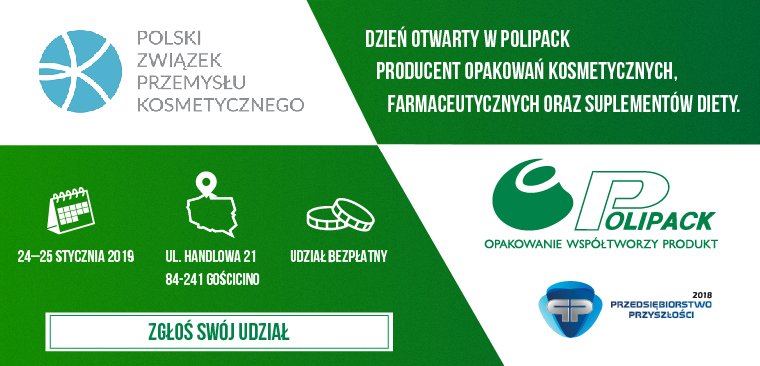 POTWIERDZENIEImię i Nazwisko:
Firma: 
adres email:
numer telefonu: Potwierdzam swój udział w I części Dnia Otwartego POLIPACK wraz z panelem wykładowym- 24.01.2019, 9:00- 15:00Potwierdzam swój udział w II części- uroczystej kolacji- 24.01.2019, 18:00Proszę o rezerwację hotelu na nocleg w dniu 24-25.01.2019Chętnie skorzystam z zorganizowanego transportu (szczegóły podamy bliżej terminu i dopasujemy terminy tak, aby pasowały jak największej liczbie uczestników)Uwagi:……………………………………………………………………………………………………………………………………………………………………………………Niestety nie wezmę udziału w Dniu Otwartym POLIPACK, proszę jednak o:przesłanie informacji na temat aktualnej oferty firmy POLIPACK wraz z nowościami produktowymikontakt w sprawie przygotowania oferty_______________                                                                                                                    _______________Miejscowość, data                                                                                                                              PodpisPROSIMY O PRZESŁANIE POTWIERDZENIA W TERMINIE DO 4 STYCZNIA 2019r: Daria Nawrocka tel.: 533 882 387 lub e-mail: daria_nawrocka@polipack.eu